E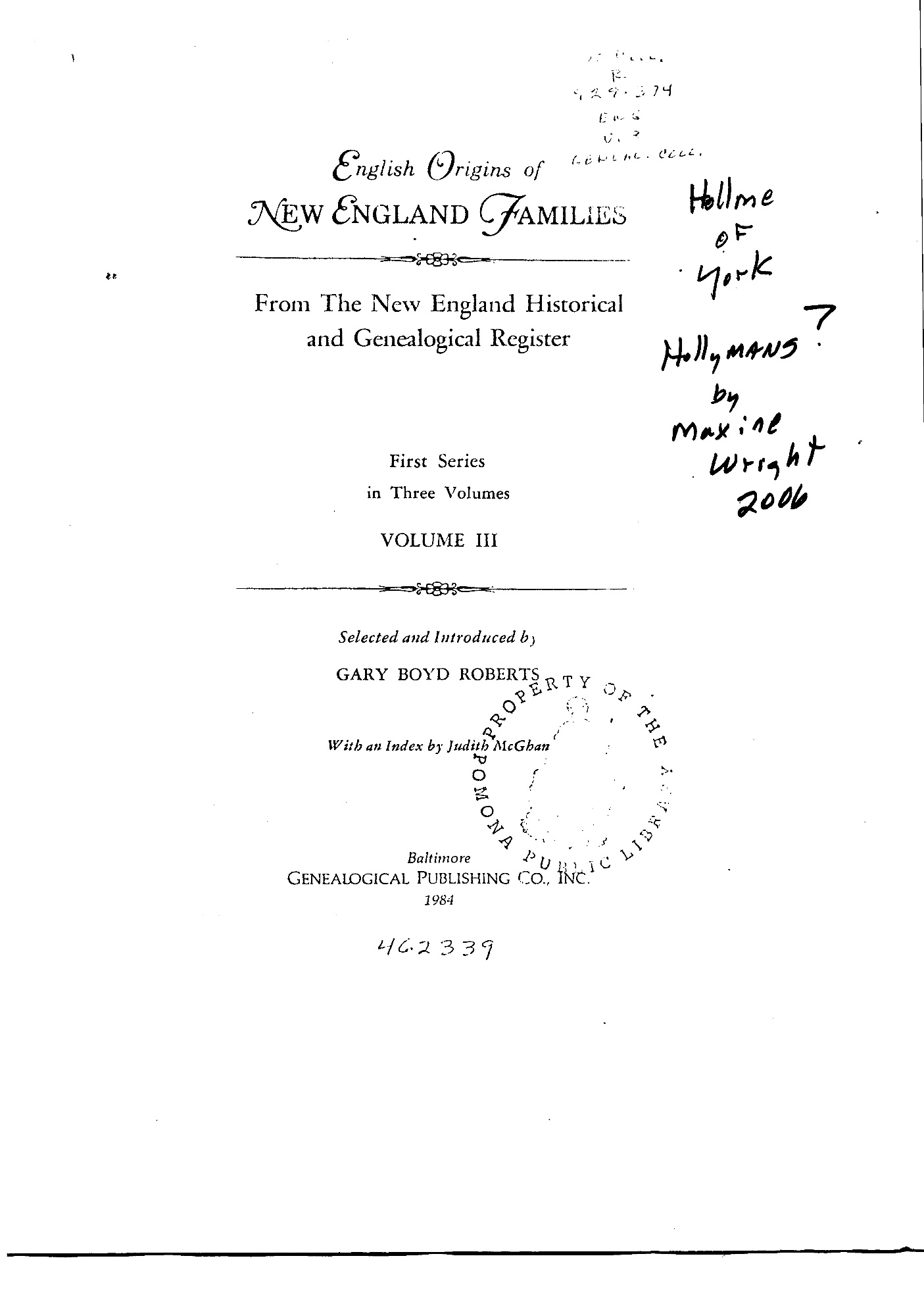 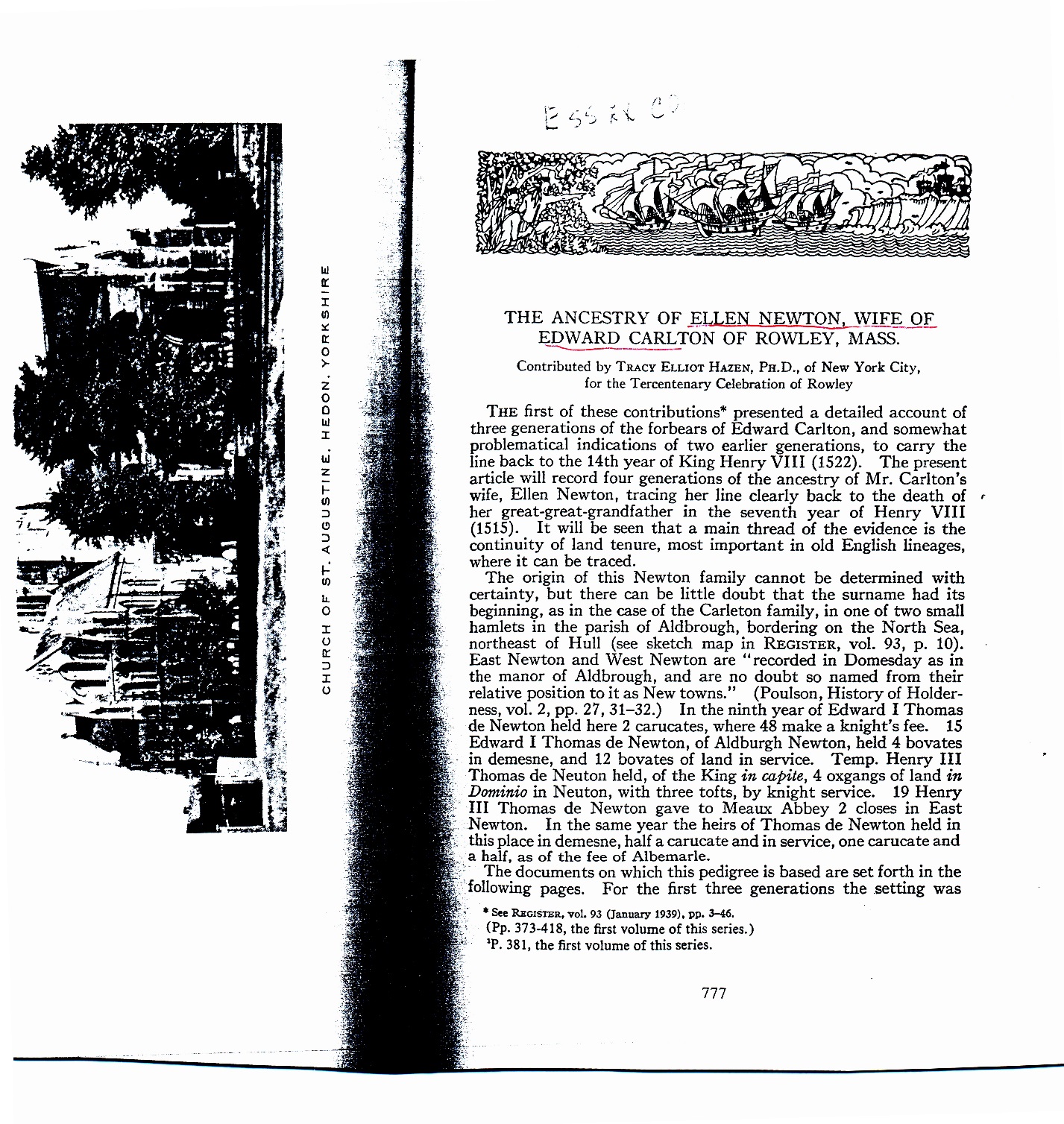 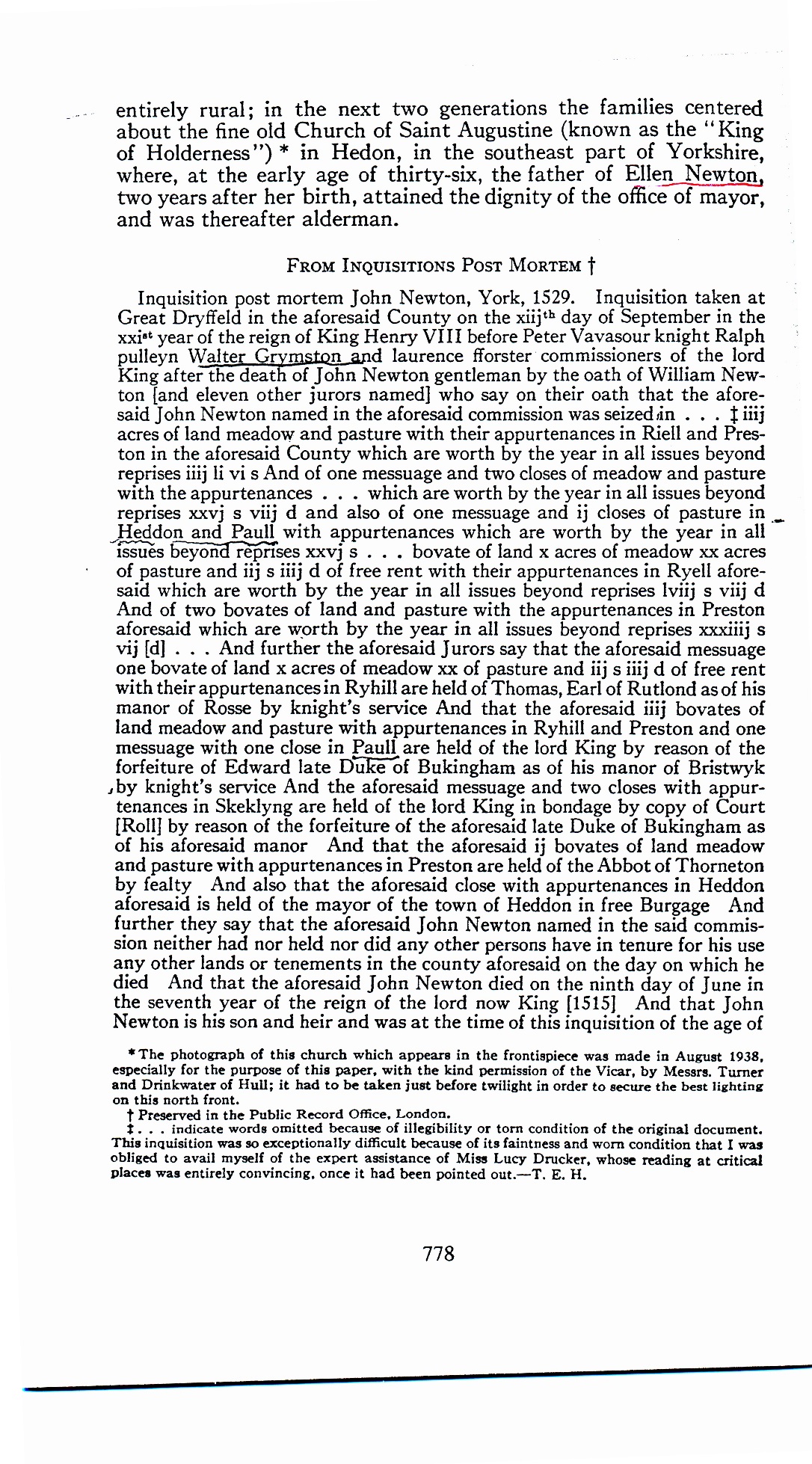 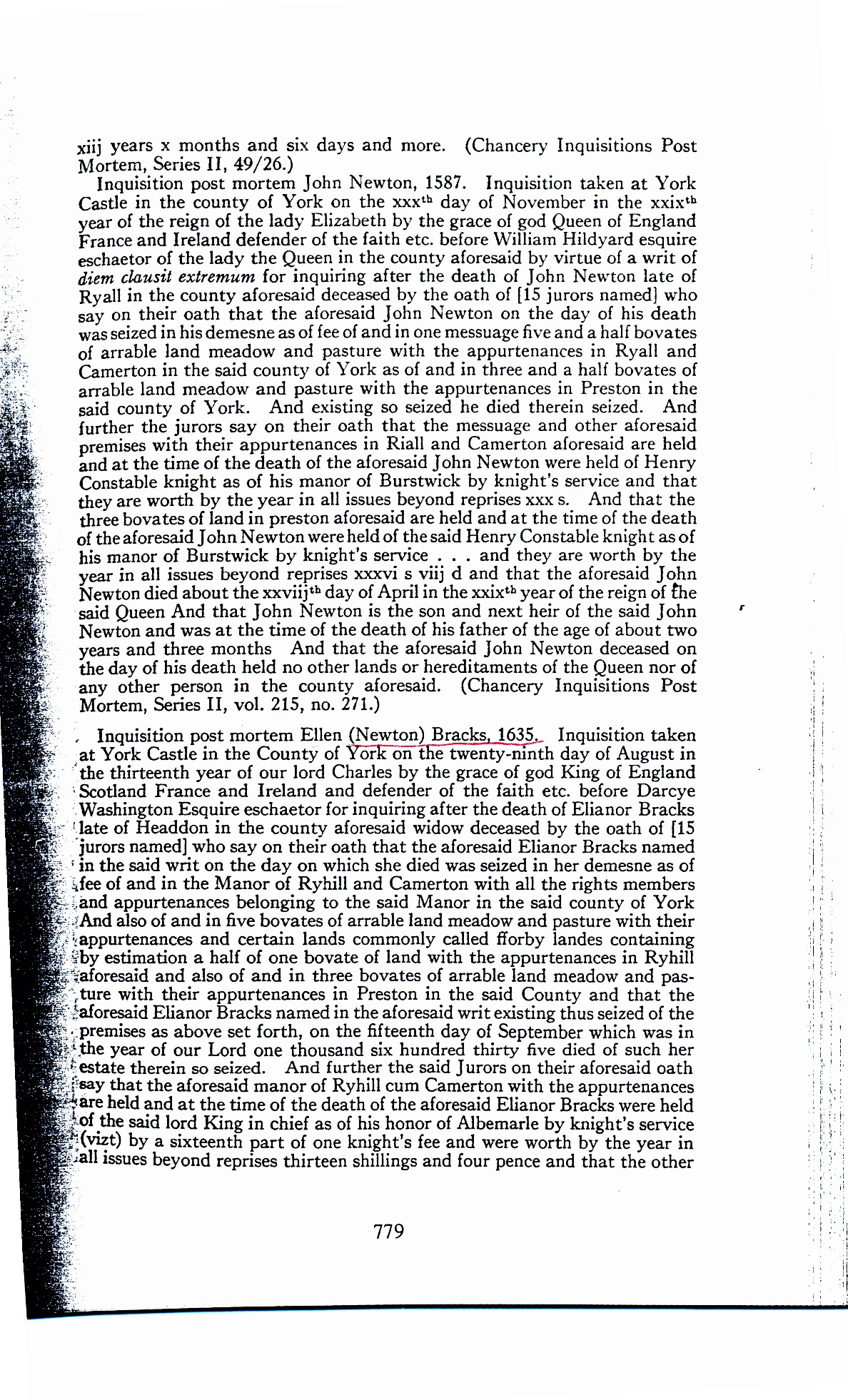 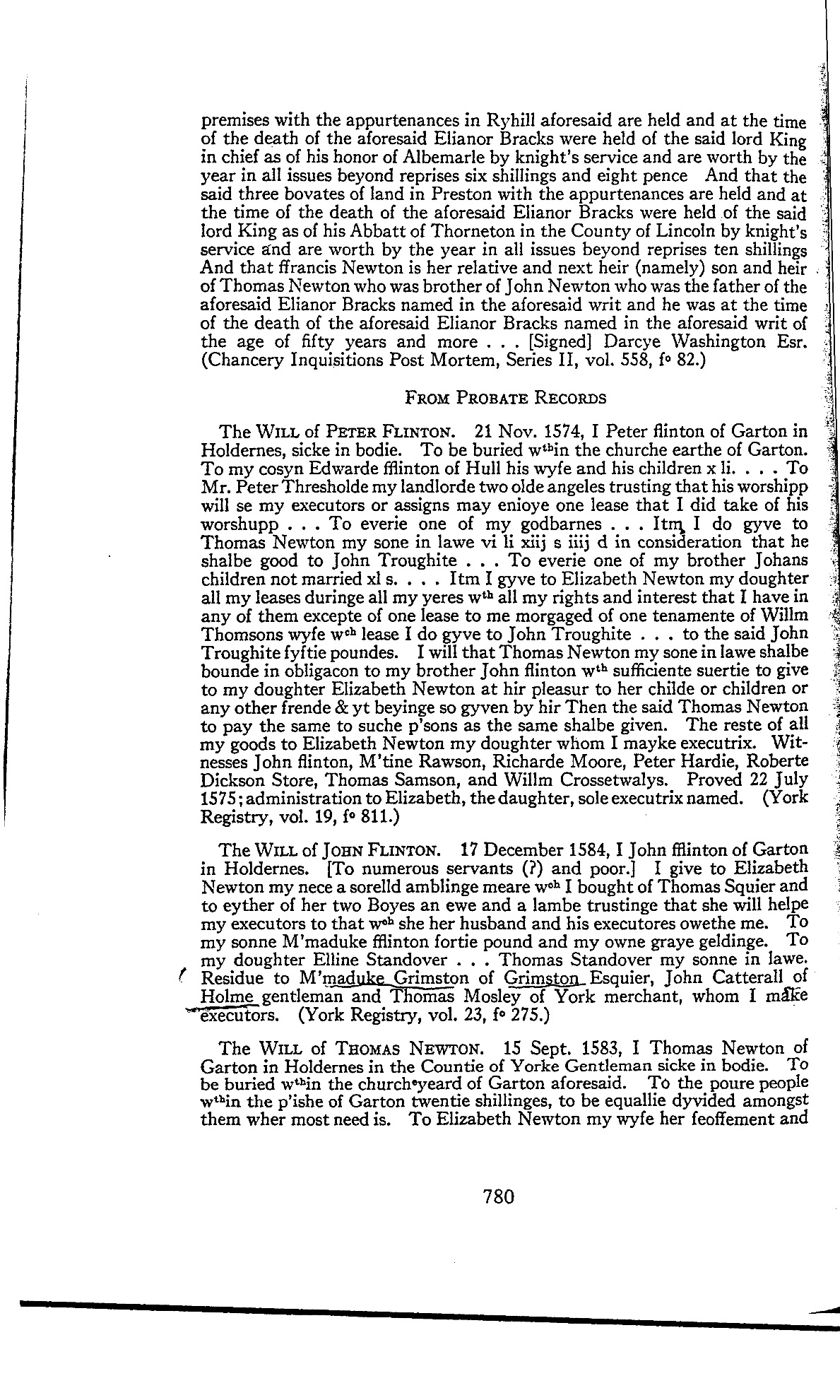 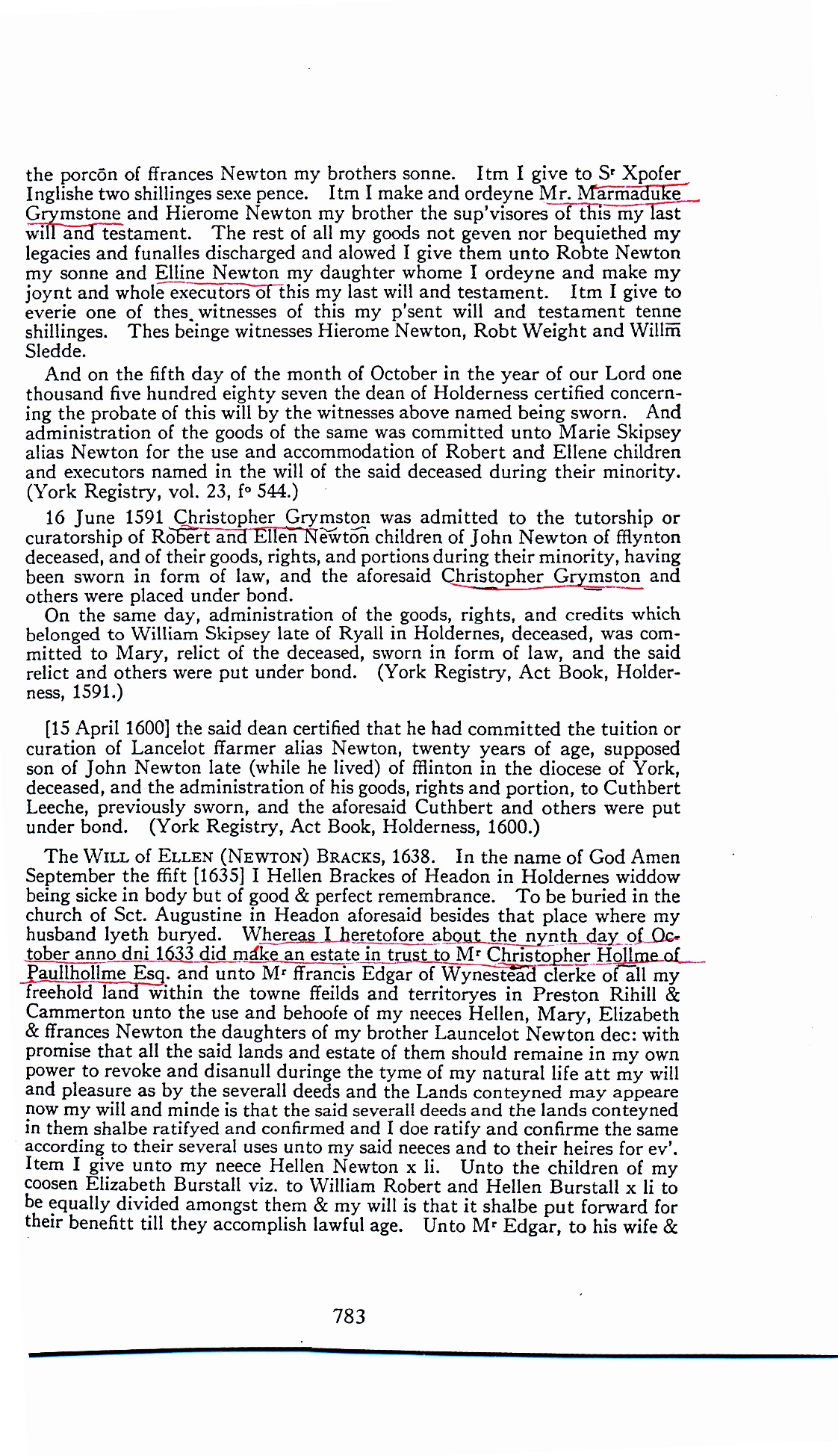 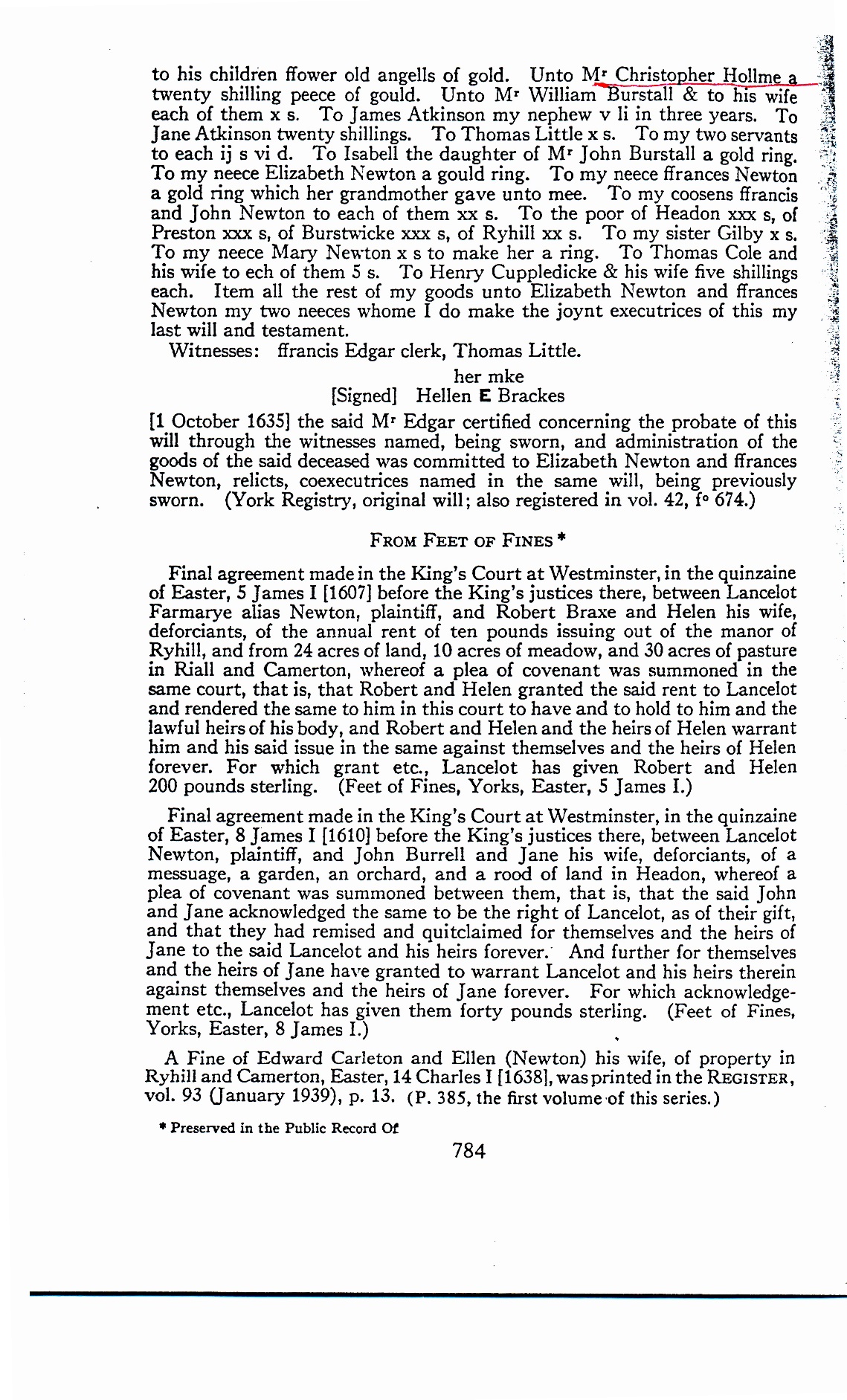 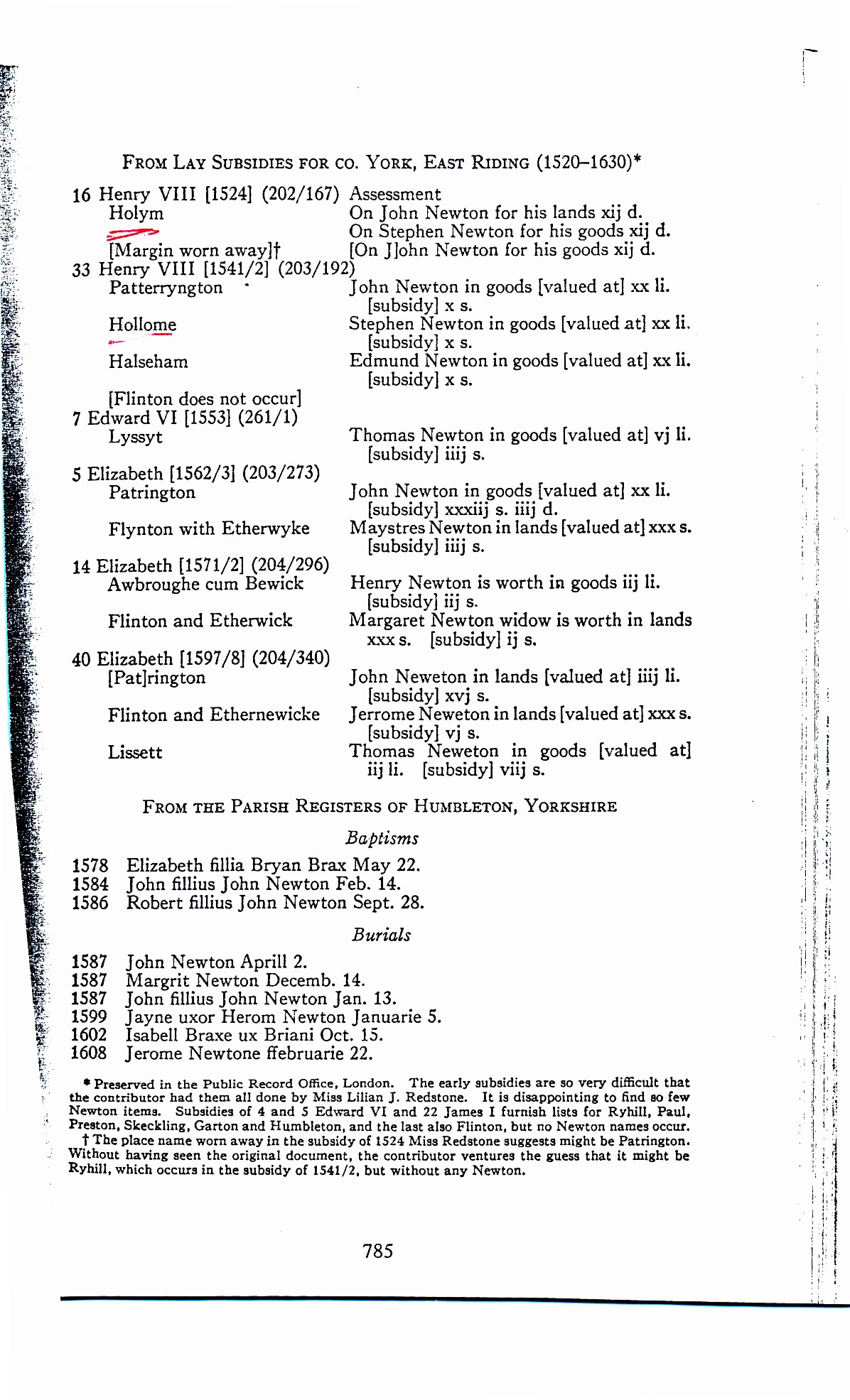 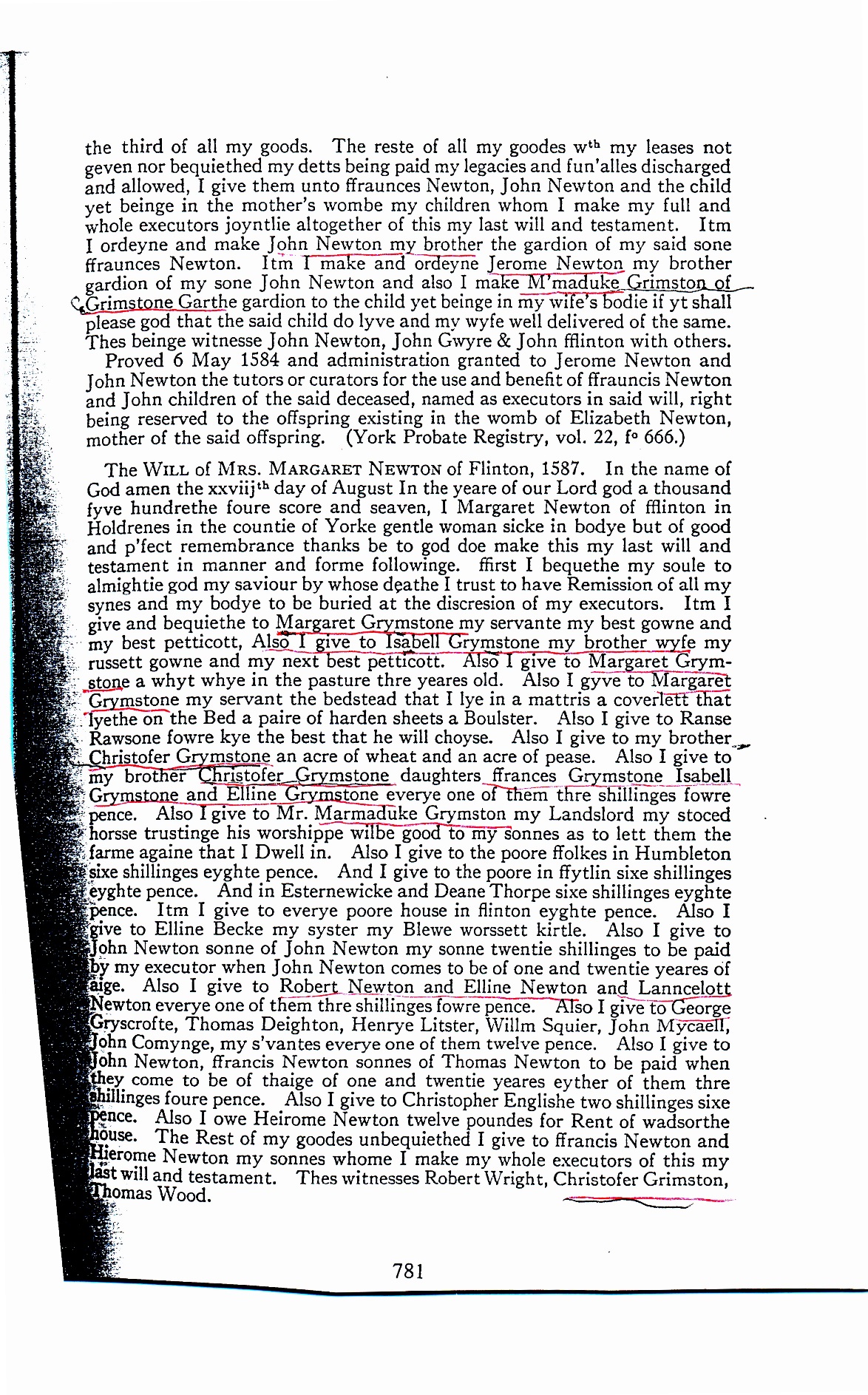 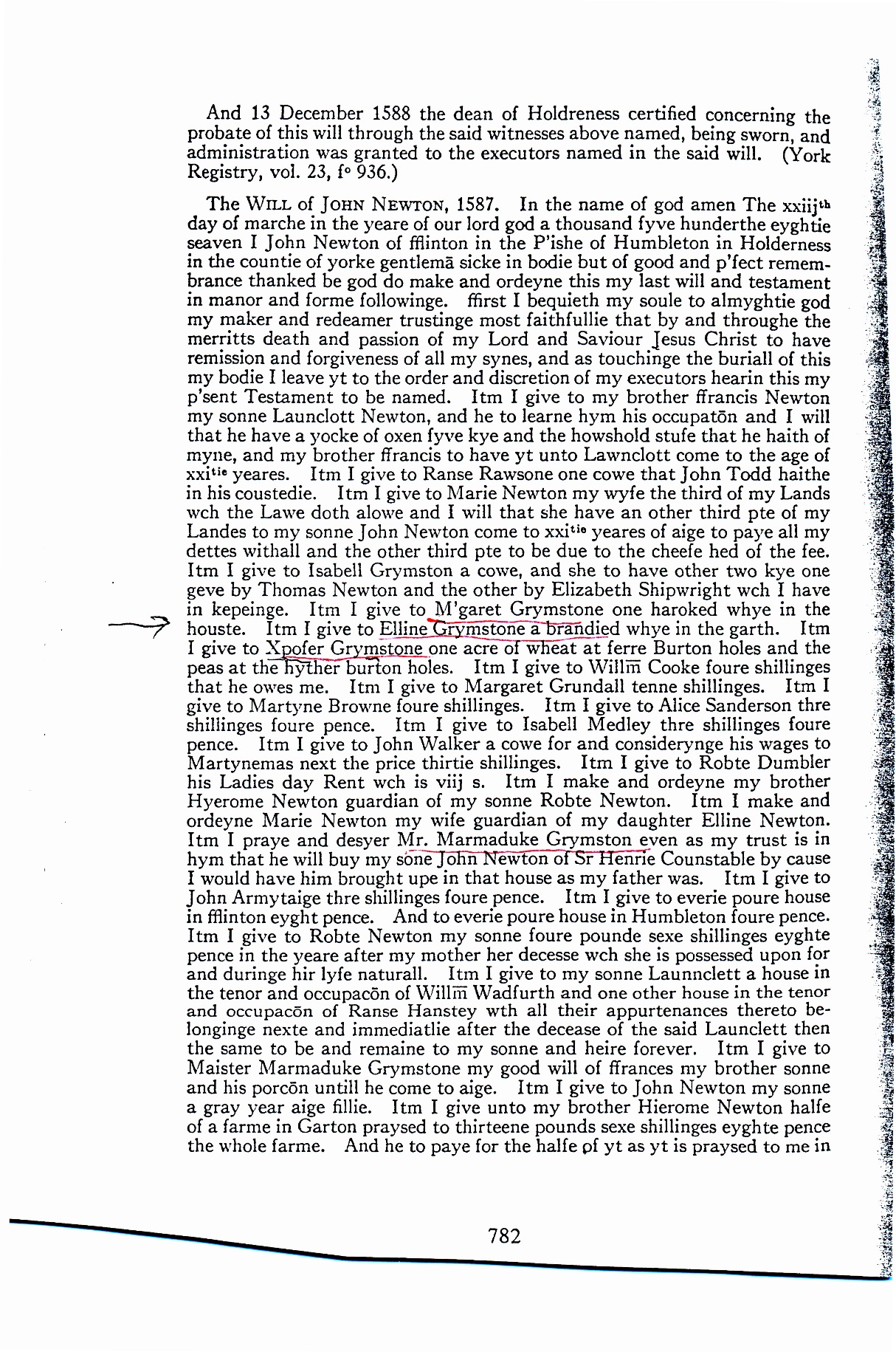 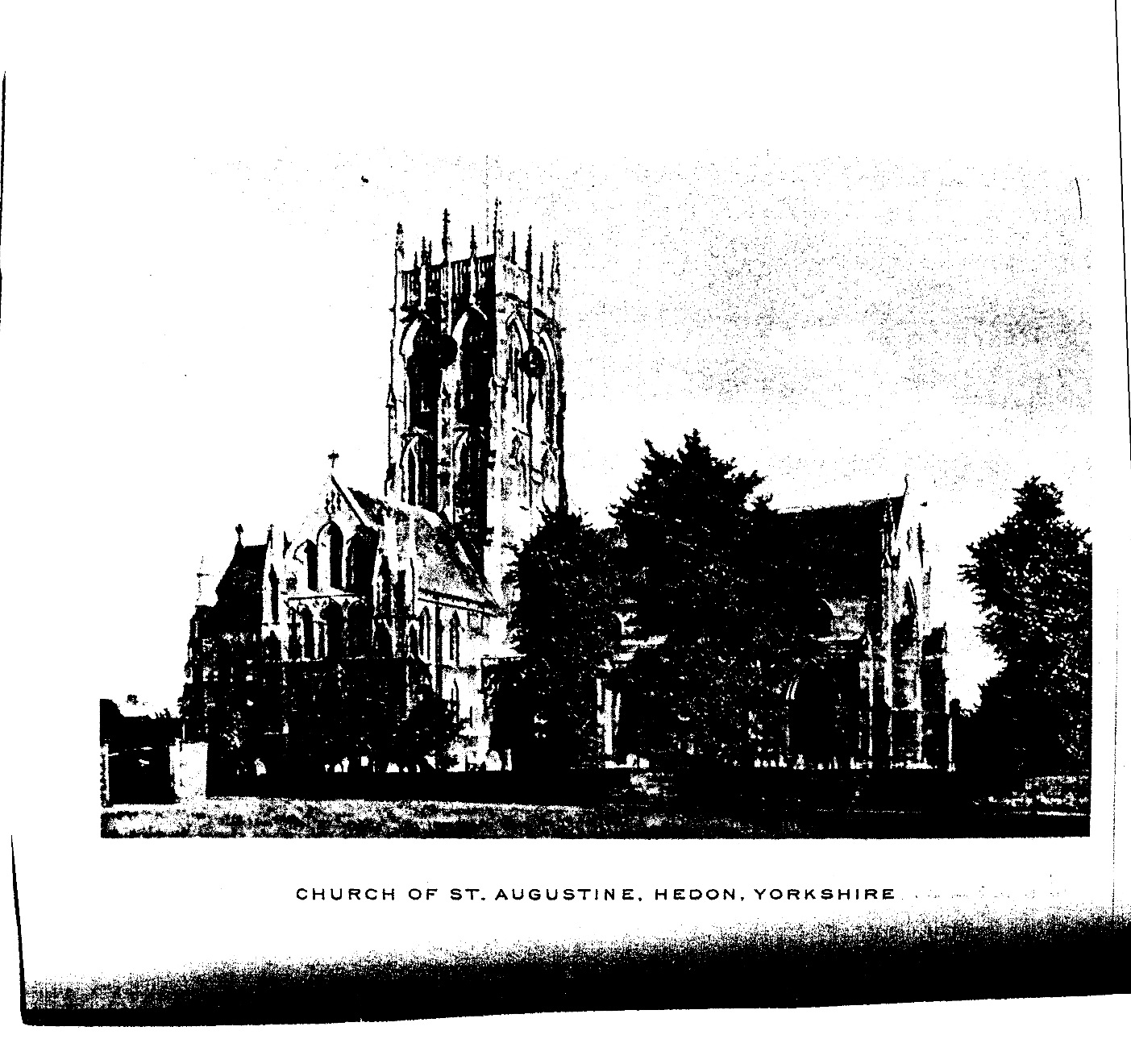 